ÅrsmeldingforKråkstad Bygdekvinnelag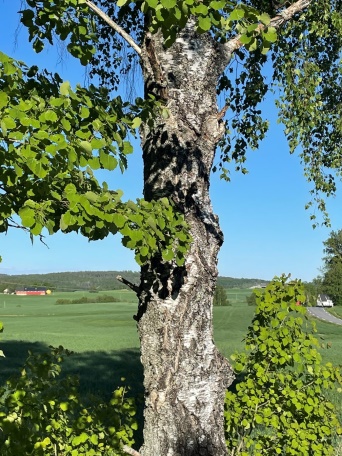 2022-2023Årsmøtet 2022Årsmelding og regnskap ble godkjent. Styret fikk fullmakt til å drive innenfor de økonomiske rammene vi har til rådighet. Årsmøtet kom med innspill til styret om aktiviteter i laget, og vi har gjennomført 5 av temamøte- innspillene, 2 av kurs- forslagene og 1 turforslag.Kråkstad Bygdekvinnelag i 2023I skrivende stund har vi 48 medlemmer. Vi har fått 4 nye medlemmer i løpet av året. Ingen har sluttet i løpet av 2023.Styrets sammensetning i 2022-2023Leder: Bodil Berg (Facebook ansvarlig)Nestleder: Astrid FuruKasserer: Torbjørg KyllandSekretær: Agnes Frank Kristiansen (Facebook- ansvarlig, ansvar for nettsiden)Studieleder: Rose ByrkjelandStyremedlem: Åse KristiansenVara: Tone GlemmestadVara: Eirin PrytzStyret sitt arbeidDet har vært avholdt 9 styremøter. Styret har i sitt arbeid lagt vekt på å:Opprettholde aktivitet og engasjement i lagetSkape oppmerksomhet rundt laget, hva vi driver med og står forSkape møteplasser og tilhørighet på tvers av generasjoner i bygda.Ta i bruk og vise fram hele bygda.  Nå ut til og rekruttere nye medlemmerSamarbeid med andre lokale organisasjoner og foreninger.Medlemsmøter/temamøterDet har vært avholdt 8 medlemsmøter/temakvelder i meldingsåret, inklusive årsmøtet 2022. Med unntak av årsmøtet og novembermøtet, har alle møtene vært åpne temakvelder og vi har hatt god deltakelse på alle med et gjennomsnitt på 24 deltakere.På flere av de åpne temakveldene har vi hatt besøk av gjester som har funnet veien til oss fordi temaene har vært interessante og flere har også vært nysgjerrige på bygdekvinnelaget og vår aktivitet.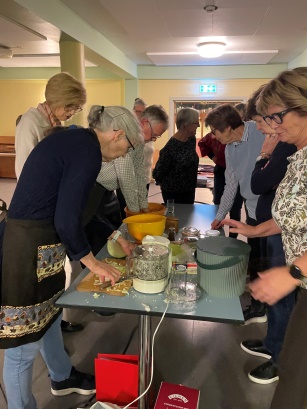 Ulike arrangementer og annen deltagelse i året 2022-2023Også i år har Kråkstad bygdekvinnelag fått mange forespørsler om å avholde eller delta på en rekke forskjellige arrangementer, og vi har stilt opp på mange av dem. I tillegg har vi hatt våre egne arrangementer som vi selv har satt i gang, og som har blitt til kjærkomne tradisjoner i og utafor bygda. Vi har også representert ved flere andre Bygdekvinne- sammenhenger gjennom året, både i regi av ABK og i vår egen sone. 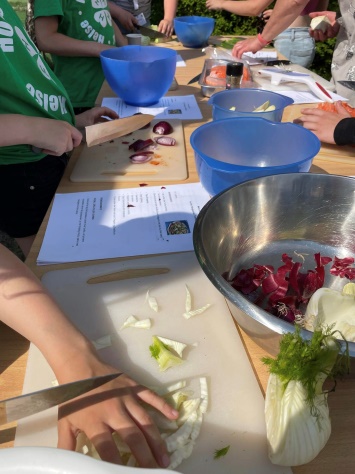 Deltagelse i annen bygdekvinnesammenheng: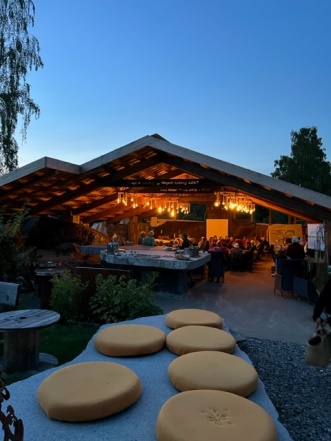 I tillegg har det vært full aktivitet i våre diverse komiteer, grupper, sirkler og ringer.Hver av disse vil presenteres i egne årsmeldinger, og vedlegges årsmeldingen ved innsending;FestkomiteenJuletrefestkomiteenTurkomiteenBunadskomiteenValgkomiteenStrikking i skolenStrikkegruppe for helsestasjonenSømverkstedTeaterringenLesesirkelenKurs Det har vært avholdt 2 kurs som har gått over to helger dette året, samt et minikurs i grunnleggende førstehjelp på temamøtet i april.Kursene har vært svært populære, og begge helge- kursene har vært fulltegnet.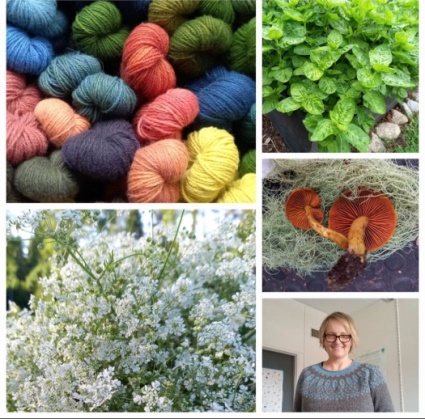 Annet/diverse:Prosjekt Trivselsbygda:Laget har jobbet og jobber kontinuerlig med å skape møteplasser i lokalmiljøet, som har til hensikt å øke trivsel, tilhørighet og et aktivt miljø i bygda. Nytt av året er vårt initiativ til et samarbeid med Kråkstad Fritidsklubb der vi ønsker å nå også bygdas ungdommer, gjennom et tilbud der vi kan leke med søm og re-design. Vi ser for oss et prosjekt a la strikking i skolen, der vi kan bidra med våre ressurser og legge til rette for å gi ungdom en morsom og nyttig opplevelse ved å lære å sy. Dette prosjektet er fortsatt på planleggingsstadiet, men klubbledelsen er engasjert og har søkt Sparebankstiftelsen om midler til gjennomføring. Klubben har nylig fått ny ledelse, da Per Ludvik Bergsvik nå går av med pensjon. Vi holder kontakt med klubben v/ny leder Johannes Frank Fuglehaug og engasjerte klubbmedarbeidere. Innspill fra lagets medlemmer til gjennomføring av prosjektet tas gjerne imot.Facebook og hjemmeside:Gjennom året har vi fortsatt å være aktive både på Facebook- siden vår, og vi har også passet på å oppdatere hjemmesiden vår på bygdekvinnelaget.no.Vi har opprettet arrangementer og vi har lagt ut innlegg og bilder ettersom vi har gjennomført aktiviteter, kurs og temakvelder. Både på egen side og i lokale Facebook- grupper som «Vi som bor i Kråkstad» og «Skotbu Stasjons venner». På denne måten skaper vi blest rundt det vi driver med, noe som har medført at vi har nådd mange og fått mye oppmerksomhet og tilbakemeldinger både fra lokalmiljøet, fra andre lokallag og også ABK og NBK.Vi tenker at dette er positivt på flere måter: lokalt skaper det nysgjerrighet og bevissthet rundt vårt bidrag til en levende og trivelig bygd, og kan også bidra til økt rekruttering til laget. Gjennom å dele og vise fram hva vi gjør i laget vårt, kan vi også bidra til økt engasjement og motivasjon hos andre lokallag. Sosiale medier vil være et fokusområde framover også.Ny brosjyre:Tidligere i år fikk vi bistand av Maren Kjølberg i Frogn, sekretær i ABK, til å utarbeide en ny brosjyre. Den er laget på en mal som brukes av flere lokallag og presenterer Bygdekvinnelaget generelt, men inneholder også informasjon om våre aktiviteter og kontaktpersoner i laget. Den kan redigeres fortløpende ved at vi melder endringer til Maren.Styret i Kråkstad bygdekvinnelag takker alle medlemmer for fremmøte og for alle bidrag og all innsats til gjennomføring av aktiviteter og arrangementer gjennom et aktivt år. Bygdekvinnelaget er dugnad og folkehelse i praksis, og lokallaget Kråkstad står ikke tilbake i så måte!Tusen takk til alle <3Kråkstad 14/10 2023Agnes Frank Kristiansen, sekretærDato:TemavertinnerAntall deltagere26.10.2022ÅrsmøteTorbjørg Kylland2230.11.2022AdventsmøteSkravlemøte med håndarbeid.Grøt, kaffe, kakebit, Astrid HoelGuro Brodal 2225.01.2023Temamøte: Psykisk helse. Besøk fra FontenehusetÅse Hege FladbergTorhild Brødholt 2201.03.2023Temamøte: Nettsvindel v/Solveig Kjeserud politietTorhild SolbergGunn Lesteberg30 29.03.2023Temamøte: Sopp- og plantefarging av garn v/Ave Tooming- KlunderudMarit Stranna og Helga Bjoner22 26.04.2023Temamøte/kurs: Grunnleggende førstehjelp v/Ane TjernæsLiselotte ØstbyAnne Marie Skuterud2031.05.2023Åpent møte: Tur til Skotbu, med besøk på Skotbu stasjon. Synøve Lippestad fortalte om bygdaIngen. Servering på Skotbu stasjon 2530.08.2023Åpent møte: Besøk på Kråkstad stasjonskafe v/grunder Kaja EspenesIngen. Servering på Stasjonskafeen18 27.09.2023Temamøte: fermentering av mat v/ Karlis Valdmanis og Aud Nygaard ValdmanisBorgny Steen og Helga Bjoner27 Dato:temahvordeltagere02.11.2022Svelesteking Finstadtunet, SkiÅse Kristiansen Helga Bjoner. Astrid Furu laget røre.27.11.2022Servering av gløgg og pepperkaker under julegrantenning v/menighetsrådetKråkstad idrettshallChristin RetvedtSiri NilsenAntall:ca.7021.12-27.12.2022Lysfest KråkstadtunetEgen vaktliste08.01.2023Barnas JuletrefestKråkstad samfunnshusJuletrefestkomiteen.Antall:ca.9017.03.2023SvelestekingKråkstadtunetBodil Berg, Åse Kristiansen. Astrid Furu laget røre.27.04.2023Kulturtinget, Nordre FolloLanghusetAstrid Furu, Rose Byrkjeland04.06.2023BygdedagenKråkstad samfunnshusKBK: kafe, samt stand i foajeen og garderoben.17.06.2023Samarbeid 4H, aspirantleir; Kurs i mat på bål for7 deltagere i alder 10-11Bjerke skoleHilde HaverAgnes Kristiansen17.10.2023Svelesteking FinstadtunetÅse Kristiansen Anne Marie Skuterud.Astrid Furu laget røre.01.10.2023Høsttakkefest m/kirkekaffeKirken og prestegårdenPynt i og ved kirken: Marit Stranna, Anne Marie Skuterud.Kirkekaffe: Åse Kristiansen, Torbjørg Kylland12.11.2022Høstseminar ABKNittedal kirkestueBodil Berg Torhild Solberg06.03.2023Profilering og sosiale medier v/NBKNettkurs Bodil Berg11.03.2023Årsmøte i ABKEidsvollBodil Berg, Astrid Furu og Åse Kristiansen26.04.2023Besøk av Helle Cecilie Berger. Artikkel om Mosaikk på tråkkheller i BygdekvinnerHellingasenteret, ÅsTorhild Solberg, Agnes Kristiansen13.06.2023Besøk av Helle Cecilie Berger.  Fuglebad i betongstøp på rabarbrablad.Helle filmet og video som ble lagt ut på Bygdekvinnelagets Youtube- kanalHos Torhild SolbergBodil Berg, Siri Nilsen, Torhild Solberg og Agnes Kristiansen 21.08. 2023Sonemøte Nordre Frogn, Glenne gårdDeltakere: 12 fra KråkstadDato:KursHvorAntall deltakere26.04.2023Temamøte/kurs: Grunnleggende førstehjelp v/Ane TjernæsKråkstad samfunnshus2011-13.08.2023Kurs i plantefarging av garn.v/  Ave Tooming- KlunderudVertinne/assistent:Agnes Frank KristiansenAsper gård10 28-29.10.2023Kurs i takkebakst; flatbrød og lefser v/ Sidsel PresterudKråkstad skole7 